Dieu vous envoie Bénédiction FinaleQuête faite par ……………………Signatures des registres de mariage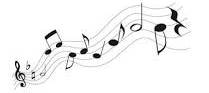 Sortie de l'église…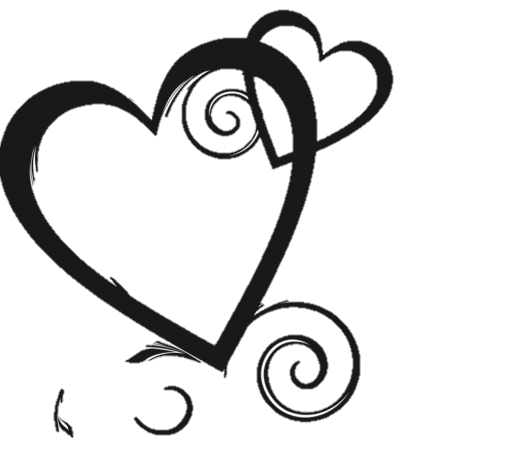 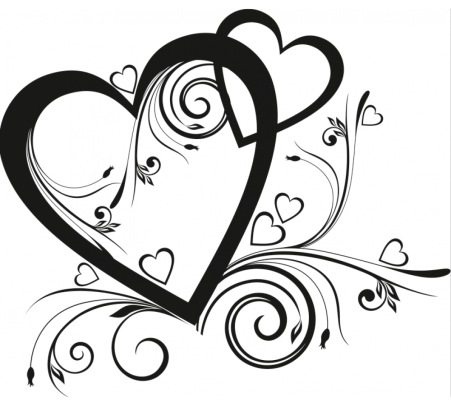 RemerciementsMerci à tous pour votre présence !…….et ……..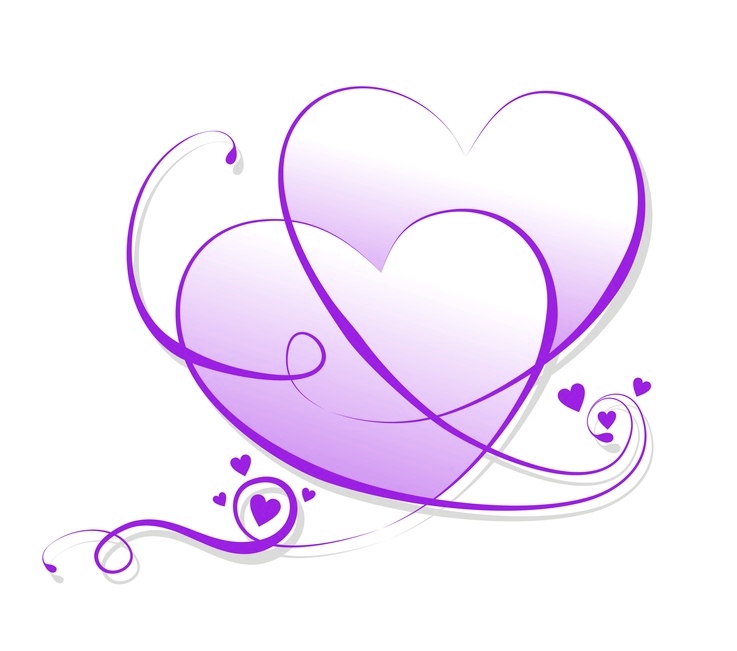 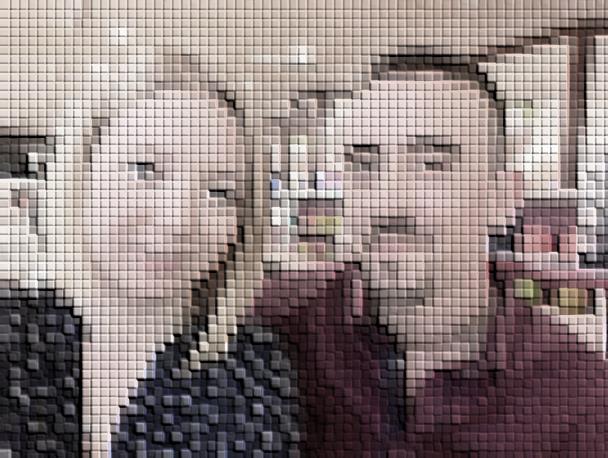 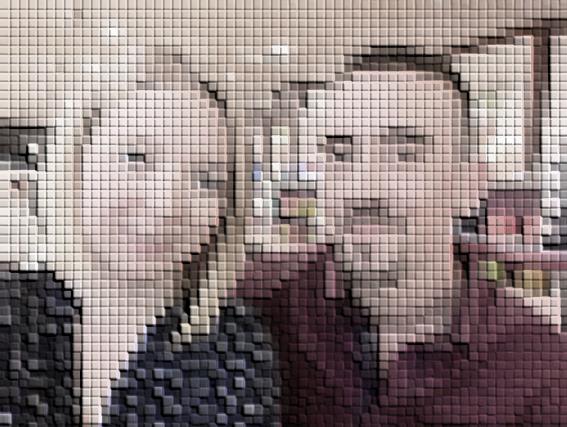 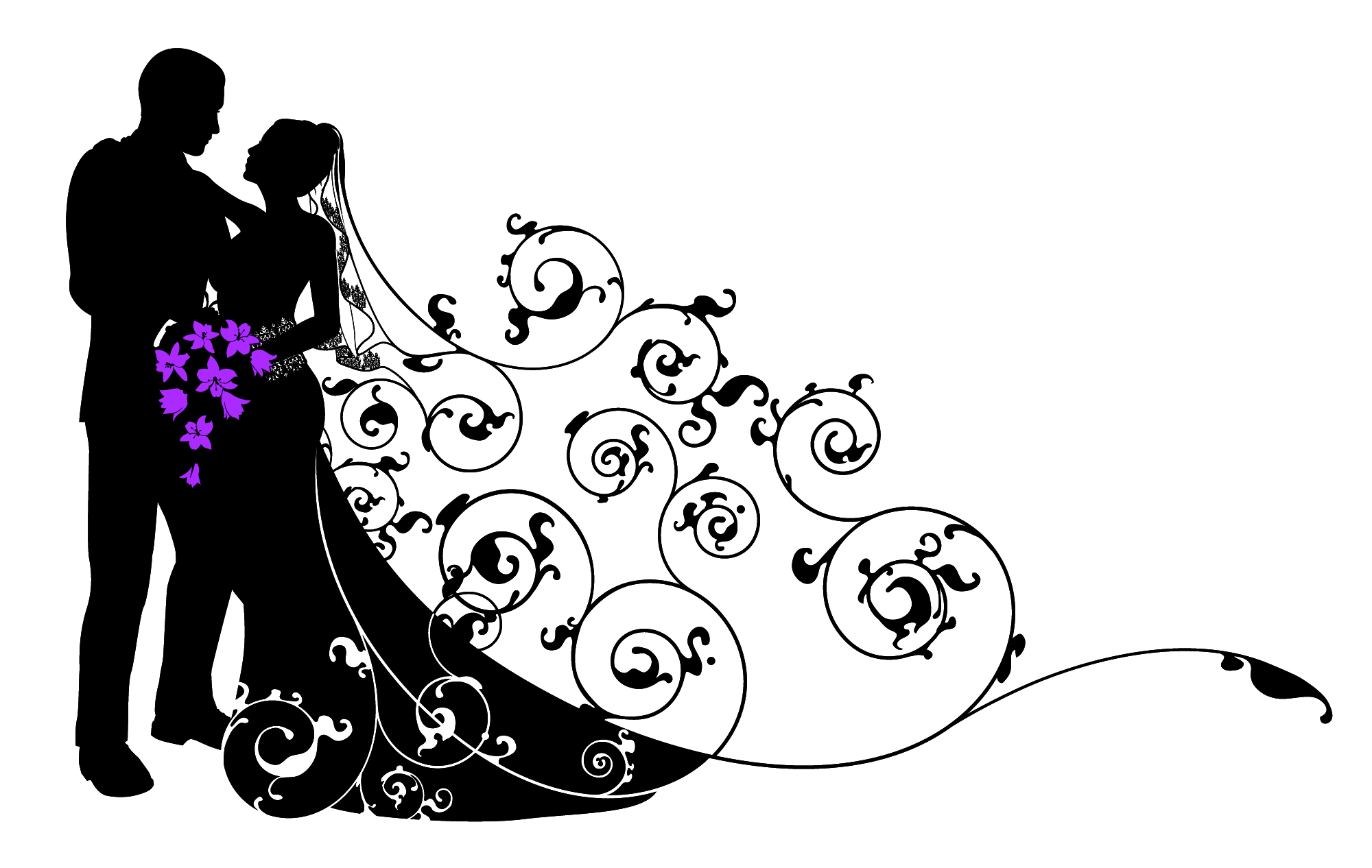 Dieu vous accueille 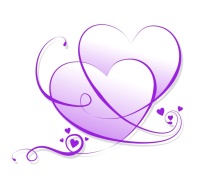 Entrée du mariéEntrée des invitésEntrée de la mariéeMusique d'entrée……………………………………………………Mot d'accueil par Père ………………………Dieu nous parle :
Lecture  de ………………………………………………………….	Lue par ……………Psaume 144			Lu par ……………………R/ Bénit le Seigneur car il est bon,    (3 fois)Eternel est son amourÉvangile de Jésus Christ selon …………Dieu nous unitEchange des consentements………. apporte les alliancesBénédictions des alliancesRemise des alliancesBénédiction nuptialeDieu écoute vos demandes Prière universelle R/ Notre Père, notre Père, nous te supplions humblement.Notre Père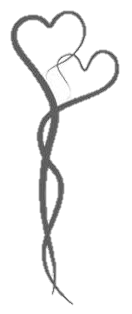 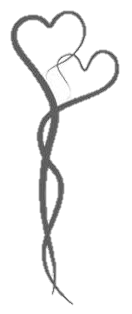 Qui es aux cieuxQue ton nom soit sanctifiéQue ton règne vienneQue ta volonté soit faiteSur la terre comme au ciel.Donne-nous aujourd’huiNotre pain de ce jour.Pardonne-nous nos offensesComme nous pardonnons aussiA ceux qui nous ont offensésEt ne nous laisse pas entrer en tentationMais délivre-nous du mal.Amen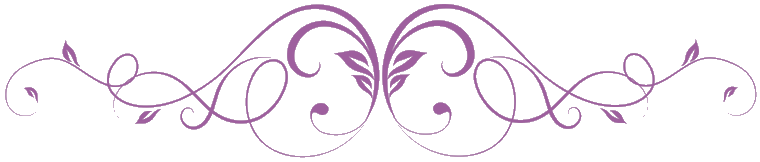 